ПРОТОКОЛ № _____Доп. Вр.                    в пользу                                           Серия 11-метровых                    в пользу                                            Подпись судьи : _____________________ /_________________________ /ПредупрежденияУдаленияПредставитель принимающей команды: ______________________ / _____________________ Представитель команды гостей: _____________________ / _________________________ Замечания по проведению игры ______________________________________________________________________________________________________________________________________________________________________________________________________________________________________________________________________________________________________________________________________________________________________________________________________________________________________________________________________________________________________________________________Травматические случаи (минута, команда, фамилия, имя, номер, характер повреждения, причины, предварительный диагноз, оказанная помощь): _________________________________________________________________________________________________________________________________________________________________________________________________________________________________________________________________________________________________________________________________________________________________________________________________________________________________________Подпись судьи:   _____________________ / _________________________Представитель команды: ______    __________________  подпись: ___________________    (Фамилия, И.О.)Представитель команды: _________    _____________ __ подпись: ______________________                                                             (Фамилия, И.О.)Лист травматических случаевТравматические случаи (минута, команда, фамилия, имя, номер, характер повреждения, причины, предварительный диагноз, оказанная помощь)_______________________________________________________________________________________________________________________________________________________________________________________________________________________________________________________________________________________________________________________________________________________________________________________________________________________________________________________________________________________________________________________________________________________________________________________________________________________________________________________________________________________________________________________________________________________________________________________________________________________________________________________________________________________________________________________________________________________________________________________________________________________________________________________________________________________________________________________________________________________________________________________________________________________________________________________________________________________________________________________________________________________________________________________________________________________________________________________________________________________________________________Подпись судьи : _________________________ /________________________/ 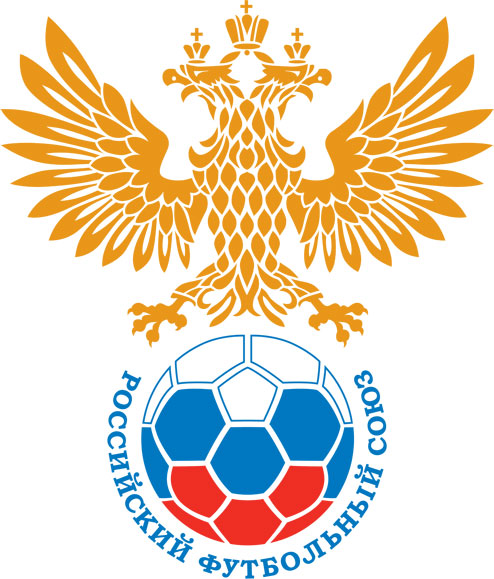 РОССИЙСКИЙ ФУТБОЛЬНЫЙ СОЮЗМАОО СФФ «Центр»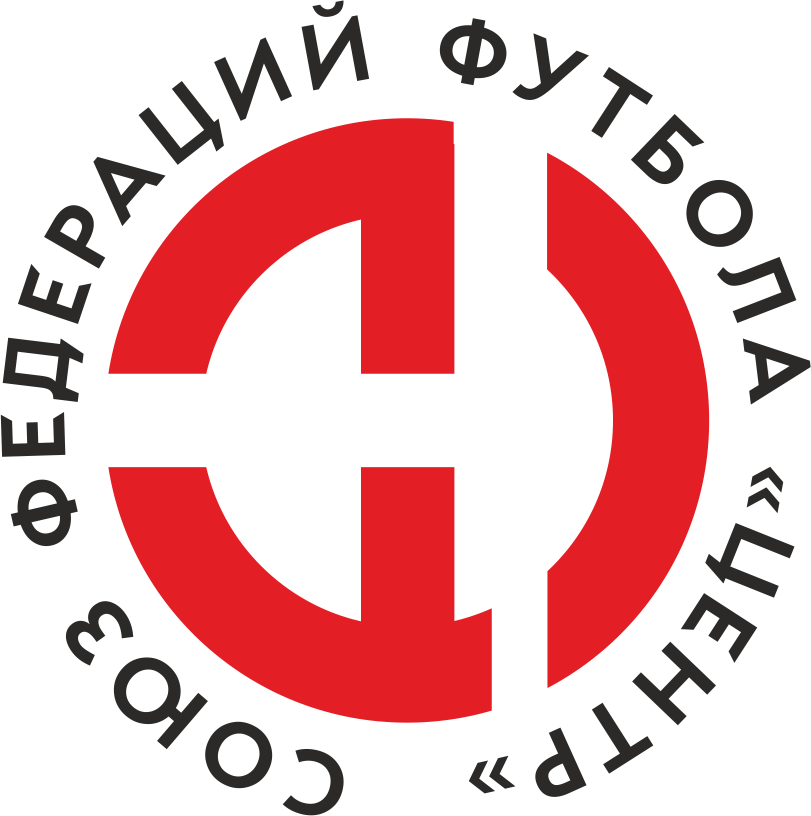    Первенство России по футболу среди команд III дивизиона, зона «Центр» _____ финала Кубка России по футболу среди команд III дивизиона, зона «Центр»Стадион «Анненки» (Калуга)Дата:27 мая 2023Калуга-М (Калуга)Калуга-М (Калуга)Калуга-М (Калуга)Калуга-М (Калуга)Урожай (Елань)Урожай (Елань)команда хозяевкоманда хозяевкоманда хозяевкоманда хозяевкоманда гостейкоманда гостейНачало:14:00Освещение:естественноеестественноеКоличество зрителей:100Результат:2:5в пользуУрожай (Елань)1 тайм:2:3в пользув пользу Урожай (Елань)Судья:Стародубов Иван  (Тула)кат.1 кат.1 помощник:Юнг Максим (Щёкино)кат.3 кат.2 помощник:Саможанов Константин (Брянск)кат.2 кат.Резервный судья:Резервный судья:Маньков Сергей (Калуга)кат.1 кат.Инспектор:Корнеев Александр Викторович (Рязань)Корнеев Александр Викторович (Рязань)Корнеев Александр Викторович (Рязань)Корнеев Александр Викторович (Рязань)Делегат:СчетИмя, фамилияКомандаМинута, на которой забит мячМинута, на которой забит мячМинута, на которой забит мячСчетИмя, фамилияКомандаС игрыС 11 метровАвтогол0:1Игорь КрутовУрожай (Елань)20:2Данила ХахалевУрожай (Елань)61:2Андрей КосенкоКалуга-М (Калуга)172:2Федор БрендакКалуга-М (Калуга)252:3Тимофей СонинУрожай (Елань)422:4Александр БлиновУрожай (Елань)582:5Максим ЛаврентьевУрожай (Елань)90+Мин                 Имя, фамилия                          КомандаОснованиеРОССИЙСКИЙ ФУТБОЛЬНЫЙ СОЮЗМАОО СФФ «Центр»РОССИЙСКИЙ ФУТБОЛЬНЫЙ СОЮЗМАОО СФФ «Центр»РОССИЙСКИЙ ФУТБОЛЬНЫЙ СОЮЗМАОО СФФ «Центр»РОССИЙСКИЙ ФУТБОЛЬНЫЙ СОЮЗМАОО СФФ «Центр»РОССИЙСКИЙ ФУТБОЛЬНЫЙ СОЮЗМАОО СФФ «Центр»РОССИЙСКИЙ ФУТБОЛЬНЫЙ СОЮЗМАОО СФФ «Центр»Приложение к протоколу №Приложение к протоколу №Приложение к протоколу №Приложение к протоколу №Дата:27 мая 202327 мая 202327 мая 202327 мая 202327 мая 2023Команда:Команда:Калуга-М (Калуга)Калуга-М (Калуга)Калуга-М (Калуга)Калуга-М (Калуга)Калуга-М (Калуга)Калуга-М (Калуга)Игроки основного составаИгроки основного составаЦвет футболок: голубые       Цвет гетр: белыеЦвет футболок: голубые       Цвет гетр: белыеЦвет футболок: голубые       Цвет гетр: белыеЦвет футболок: голубые       Цвет гетр: белыеНЛ – нелюбительНЛОВ – нелюбитель,ограничение возраста НЛ – нелюбительНЛОВ – нелюбитель,ограничение возраста Номер игрокаЗаполняется печатными буквамиЗаполняется печатными буквамиЗаполняется печатными буквамиНЛ – нелюбительНЛОВ – нелюбитель,ограничение возраста НЛ – нелюбительНЛОВ – нелюбитель,ограничение возраста Номер игрокаИмя, фамилияИмя, фамилияИмя, фамилияНЛОВ98Владислав Павлоградский Владислав Павлоградский Владислав Павлоградский НЛОВ4Антон Шадура Антон Шадура Антон Шадура 77Даниил Кнуров Даниил Кнуров Даниил Кнуров 30Роман Брейнер Роман Брейнер Роман Брейнер 5Александр Аникеенко Александр Аникеенко Александр Аникеенко 99Александр Таратин Александр Таратин Александр Таратин 24Илья Гришин Илья Гришин Илья Гришин НЛОВ7Данил Новиков Данил Новиков Данил Новиков 8Федор Брендак (к)Федор Брендак (к)Федор Брендак (к)20Андрей Проскура Андрей Проскура Андрей Проскура НЛОВ14Андрей Косенко Андрей Косенко Андрей Косенко Запасные игроки Запасные игроки Запасные игроки Запасные игроки Запасные игроки Запасные игроки 12Алексей АндреевАлексей АндреевАлексей АндреевНЛОВ10Алексей ХарченкоАлексей ХарченкоАлексей Харченко21Михаил БогатыревМихаил БогатыревМихаил Богатырев11Владислав ПоляковВладислав ПоляковВладислав Поляков15Семен КатютаСемен КатютаСемен Катюта95Микаил ТихоновМикаил ТихоновМикаил Тихонов9Максим ДемочкинМаксим ДемочкинМаксим Демочкин25Артемий ПановАртемий ПановАртемий ПановТренерский состав и персонал Тренерский состав и персонал Фамилия, имя, отчествоФамилия, имя, отчествоДолжностьДолжностьТренерский состав и персонал Тренерский состав и персонал 1Евгений Сергеевич ЛосевГлавный тренерГлавный тренерТренерский состав и персонал Тренерский состав и персонал 2Николай Сергеевич СидоровТренерТренер3Игорь Семенович ЭлькиндНачальник командыНачальник команды4Максим Юрьевич ПетраковАдминистраторАдминистратор5Андрей Николаевич КотурановВрачВрач6Руслан Владимирович НовиковТренерТренер7ЗаменаЗаменаВместоВместоВместоВышелВышелВышелВышелМинМинСудья: _________________________Судья: _________________________Судья: _________________________11Александр АникеенкоАлександр АникеенкоАлександр АникеенкоМихаил БогатыревМихаил БогатыревМихаил БогатыревМихаил Богатырев626222Данил НовиковДанил НовиковДанил НовиковАлексей ХарченкоАлексей ХарченкоАлексей ХарченкоАлексей Харченко6262Подпись Судьи: _________________Подпись Судьи: _________________Подпись Судьи: _________________33Илья ГришинИлья ГришинИлья ГришинАртемий ПановАртемий ПановАртемий ПановАртемий Панов6969Подпись Судьи: _________________Подпись Судьи: _________________Подпись Судьи: _________________44Роман БрейнерРоман БрейнерРоман БрейнерАлексей АндреевАлексей АндреевАлексей АндреевАлексей Андреев737355Федор БрендакФедор БрендакФедор БрендакСемен КатютаСемен КатютаСемен КатютаСемен Катюта777766Андрей ПроскураАндрей ПроскураАндрей ПроскураМикаил ТихоновМикаил ТихоновМикаил ТихоновМикаил Тихонов878777        РОССИЙСКИЙ ФУТБОЛЬНЫЙ СОЮЗМАОО СФФ «Центр»        РОССИЙСКИЙ ФУТБОЛЬНЫЙ СОЮЗМАОО СФФ «Центр»        РОССИЙСКИЙ ФУТБОЛЬНЫЙ СОЮЗМАОО СФФ «Центр»        РОССИЙСКИЙ ФУТБОЛЬНЫЙ СОЮЗМАОО СФФ «Центр»        РОССИЙСКИЙ ФУТБОЛЬНЫЙ СОЮЗМАОО СФФ «Центр»        РОССИЙСКИЙ ФУТБОЛЬНЫЙ СОЮЗМАОО СФФ «Центр»        РОССИЙСКИЙ ФУТБОЛЬНЫЙ СОЮЗМАОО СФФ «Центр»        РОССИЙСКИЙ ФУТБОЛЬНЫЙ СОЮЗМАОО СФФ «Центр»        РОССИЙСКИЙ ФУТБОЛЬНЫЙ СОЮЗМАОО СФФ «Центр»Приложение к протоколу №Приложение к протоколу №Приложение к протоколу №Приложение к протоколу №Приложение к протоколу №Приложение к протоколу №Дата:Дата:27 мая 202327 мая 202327 мая 202327 мая 202327 мая 202327 мая 2023Команда:Команда:Команда:Урожай (Елань)Урожай (Елань)Урожай (Елань)Урожай (Елань)Урожай (Елань)Урожай (Елань)Урожай (Елань)Урожай (Елань)Урожай (Елань)Игроки основного составаИгроки основного составаЦвет футболок: желтые   Цвет гетр:  синиеЦвет футболок: желтые   Цвет гетр:  синиеЦвет футболок: желтые   Цвет гетр:  синиеЦвет футболок: желтые   Цвет гетр:  синиеНЛ – нелюбительНЛОВ – нелюбитель,ограничение возрастаНЛ – нелюбительНЛОВ – нелюбитель,ограничение возрастаНомер игрокаЗаполняется печатными буквамиЗаполняется печатными буквамиЗаполняется печатными буквамиНЛ – нелюбительНЛОВ – нелюбитель,ограничение возрастаНЛ – нелюбительНЛОВ – нелюбитель,ограничение возрастаНомер игрокаИмя, фамилияИмя, фамилияИмя, фамилия16Батыр Умиров Батыр Умиров Батыр Умиров 21Владимир Семёнов Владимир Семёнов Владимир Семёнов 20Иван Поляков Иван Поляков Иван Поляков 4Максим Лаврентьев Максим Лаврентьев Максим Лаврентьев 17Виктор Ефимов Виктор Ефимов Виктор Ефимов 9Данила Хахалев (к)Данила Хахалев (к)Данила Хахалев (к)19Никита Гаврилов Никита Гаврилов Никита Гаврилов 2Тимофей Сонин Тимофей Сонин Тимофей Сонин 6Никита Зотьев Никита Зотьев Никита Зотьев 10Александр Блинов Александр Блинов Александр Блинов 13Игорь Крутов Игорь Крутов Игорь Крутов Запасные игроки Запасные игроки Запасные игроки Запасные игроки Запасные игроки Запасные игроки 1Павел ЧерниковПавел ЧерниковПавел Черников15Владислав ГончаровВладислав ГончаровВладислав Гончаров14Егор ЖуйковЕгор ЖуйковЕгор Жуйков11Ярослав ЩербинЯрослав ЩербинЯрослав Щербин22Тахир ШариповТахир ШариповТахир Шарипов7Михаил АндреевМихаил АндреевМихаил Андреев12Михаил ШиловскийМихаил ШиловскийМихаил ШиловскийТренерский состав и персонал Тренерский состав и персонал Фамилия, имя, отчествоФамилия, имя, отчествоДолжностьДолжностьТренерский состав и персонал Тренерский состав и персонал 1Эвальд Брунович ФроловГлавный тренерГлавный тренерТренерский состав и персонал Тренерский состав и персонал 234567Замена Замена ВместоВместоВышелМинСудья : ______________________Судья : ______________________11Никита ЗотьевНикита ЗотьевЯрослав Щербин7122Никита ГавриловНикита ГавриловЕгор Жуйков75Подпись Судьи : ______________Подпись Судьи : ______________Подпись Судьи : ______________33Иван ПоляковИван ПоляковВладислав Гончаров82Подпись Судьи : ______________Подпись Судьи : ______________Подпись Судьи : ______________44Батыр УмировБатыр УмировПавел Черников8455Игорь КрутовИгорь КрутовТахир Шарипов8866Виктор ЕфимовВиктор ЕфимовМихаил Шиловский8977Александр БлиновАлександр БлиновМихаил Андреев89        РОССИЙСКИЙ ФУТБОЛЬНЫЙ СОЮЗМАОО СФФ «Центр»        РОССИЙСКИЙ ФУТБОЛЬНЫЙ СОЮЗМАОО СФФ «Центр»        РОССИЙСКИЙ ФУТБОЛЬНЫЙ СОЮЗМАОО СФФ «Центр»        РОССИЙСКИЙ ФУТБОЛЬНЫЙ СОЮЗМАОО СФФ «Центр»   Первенство России по футболу среди футбольных команд III дивизиона, зона «Центр» _____ финала Кубка России по футболу среди футбольных команд III дивизиона, зона «Центр»       Приложение к протоколу №Дата:27 мая 2023Калуга-М (Калуга)Урожай (Елань)команда хозяевкоманда гостей